OH-500 Cincinnati/Hamilton County Continuum of Care 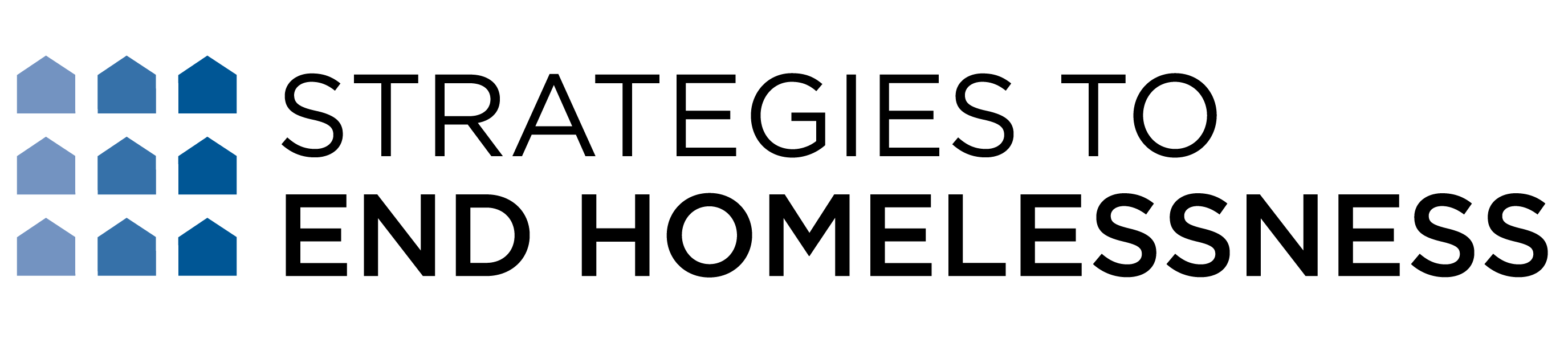 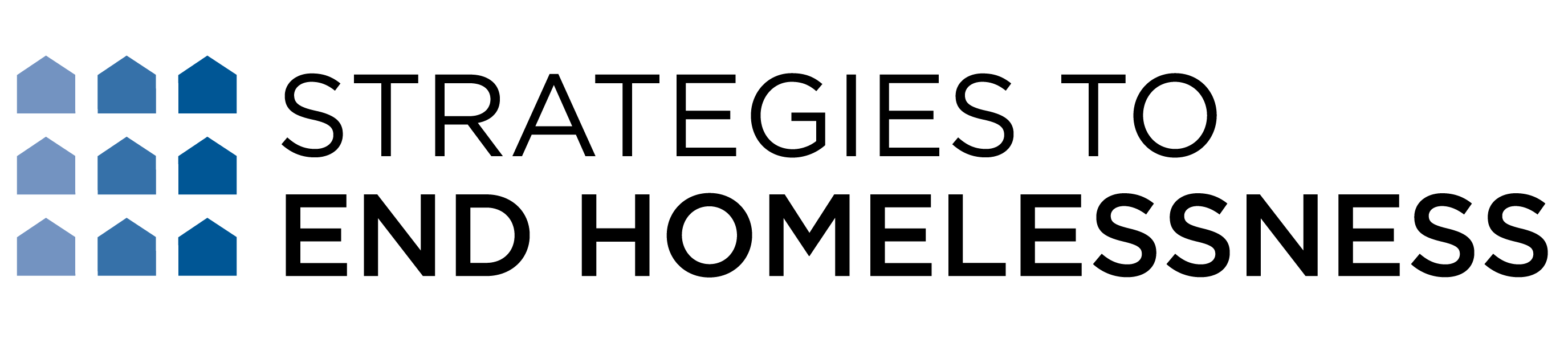 2024 Governance MeetingJanuary 23, 20241:00PM-3:00 PM via Microsoft TeamsAgendaWelcome and OverviewKevin Finn, President/CEO2024 Homeless Clearinghouse MembershipLora Ellis-Mazzaro, CoC ManagerReview Clearinghouse Members/SeatVOTE on approval of new seat and seat-holders2024 CoC Governance Charter Lora Ellis-Mazzaro, CoC ManagerReview Revisions/AdditionsVOTE on revisionsContinuum of Care Policies – Overview of Changes and UpdatesCoordinated Entry Policies - Jamie Hummer, STEH Program Department Director Other CoC Policies – Lora Ellis-MazzaroVOTE on PoliciesHMIS UpdatesKim Manning, HMIS DirectorStrategic Plan Lora Ellis-Mazzaro, CoC ManagerRacial Equity – CoC System Update Jamie Hummer, Program DirectorPeople with Lived Expertise WorkgroupLora Ellis-Mazzaro, CoC Manager and LiaisonProperty Owner Engagement – RentConnectJamie Hummer, Program DirectorExciting Initiatives in 2024Announcements Please take note that many meeting and training dates can be found at the Registration button on the website of Strategies to End Homelessness here: https://www.strategiestoendhomelessness.org/register/